9016dialogues; acheter une crêpe:il n’y a pas............................ ?bonsoir, vous faites des crêpes?bonsoir, bien sûr, vous désirez une crêpe ?oui, deux crêpes s’il vous plaîttrès bien ; qu’est-ce que vous voulez dans votre crêpe ?je ne sais pas, qu’est-ce que vous avez ?nous avons :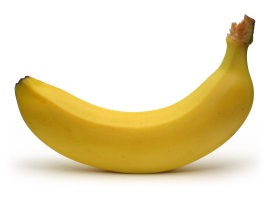 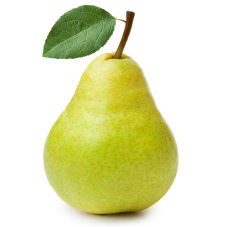 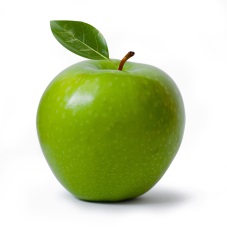 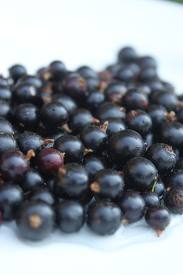 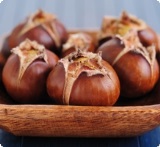 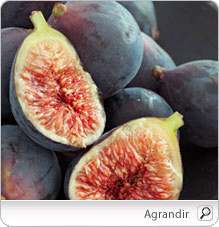 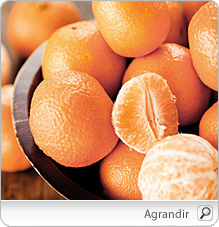 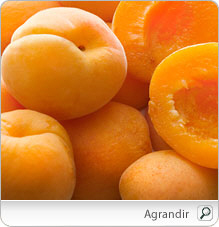 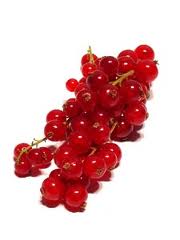 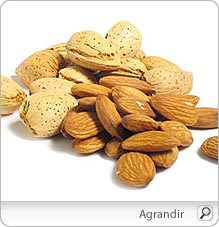 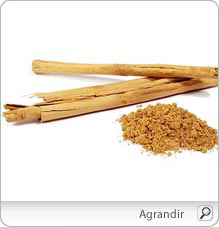 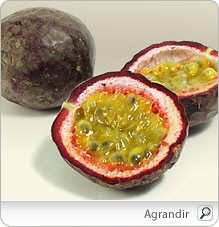 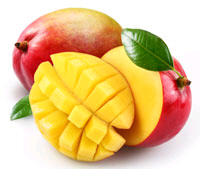 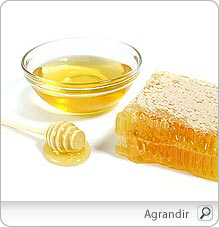 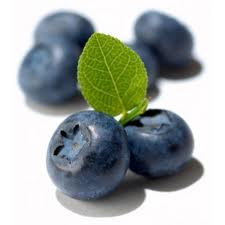 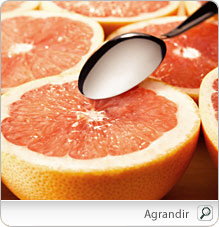 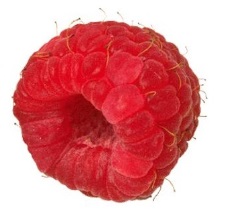 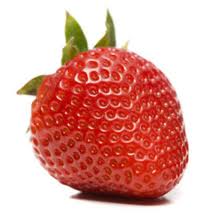 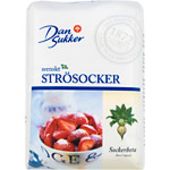 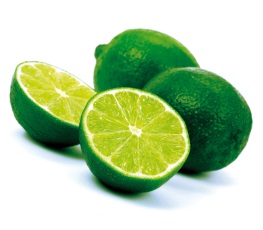 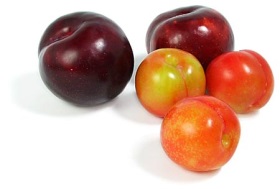 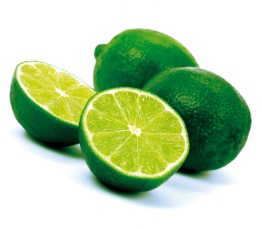 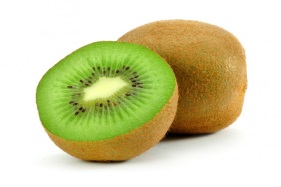 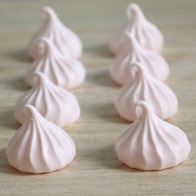 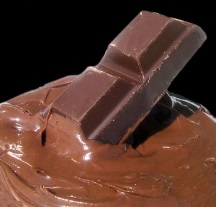 non, désolé, il n’y en a plusd’accord, alors, je prends une crêpe au miel et au sucre et une crëpe à la confiture de framboises, s’il vous plaîtvous voulez de la crème Chantilly aussi ?ah oui, je veux bien, beaucoup s’il vous plaîtet voilà, vous souhaitez une boisson avec ?oui, qu’est-ce qu’il y a ?j’ai de l’eau minérale gazeuse ou non-gazeuse, de la limonade, des jus d’orange et du Cocaje voudrais un jus de poire alorstrès bien, voilà mademoisellemerci, ça fait combien ?ça vous fait 4,75 euros s’il vous plaîtvoici 5 euros monsieurmerci et voilà votre monnaie mademoiselle, je vous souhaite une bonne soirée !merci à vous aussi, au revoirau revoir